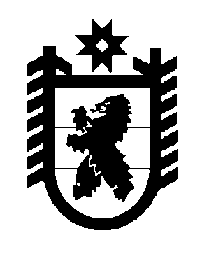 Российская Федерация Республика Карелия    ПРАВИТЕЛЬСТВО РЕСПУБЛИКИ КАРЕЛИЯПОСТАНОВЛЕНИЕот  15 января 2019 года № 7-Пг. Петрозаводск О разграничении имущества, находящегося в муниципальной собственности Эссойльского сельского поселенияВ соответствии с Законом Республики Карелия от 3 июля 2008 года 
№ 1212-ЗРК «О реализации части 111 статьи 154 Федерального закона 
от 22 августа 2004 года № 122-ФЗ «О внесении изменений в законодательные акты Российской Федерации и признании утратившими силу некоторых законодательных актов Российской Федерации в связи с принятием федеральных законов «О внесении изменений и дополнений в Федеральный закон «Об общих принципах организации законодательных (представительных) и исполнительных органов государственной власти субъектов Российской Федерации» и «Об общих принципах организации местного самоуправления 
в Российской Федерации» Правительство Республики Карелия 
п о с т а н о в л я е т:1. Утвердить перечень имущества, находящегося в муниципальной собственности Эссойльского сельского поселения, передаваемого в муниципальную собственность Пряжинского национального муниципального района, согласно приложению.2. Право собственности на передаваемое имущество возникает у Пряжинского национального муниципального района со дня вступления в силу настоящего постановления. Глава								         Республики Карелия                                                              А. О. ПарфенчиковПриложениек постановлению Правительства Республики Карелияот 15 января 2019 года № 7-ППереченьимущества, находящегося в муниципальной собственности Эссойльского сельского поселения, передаваемого в муниципальную собственность Пряжинского национального муниципального района_____________№ п/пНаименование имуществаАдрес местонахождения имуществаИндивидуализирующие характеристики имущества1234Квартирапос. Эссойла, ул. Новосёлов, д. 3, кв. 1общая площадь 39,8 кв. м, балансовая стоимость 1 389 816,40 руб.Квартирапос. Эссойла, ул. Новосёлов, д. 3, кв. 3общая площадь 58,4 кв. м, балансовая стоимость 2 039 328,60 руб.Квартирапос. Эссойла, ул. Новосёлов, д. 3, кв. 5общая площадь 49,3 кв. м, балансовая стоимость 1 721 556,50 руб.Квартирапос. Эссойла, ул. Новосёлов, д. 3, кв. 8общая площадь 49,3 кв. м, балансовая стоимость 1 721 556,50 руб.Квартирапос. Эссойла, ул. Новосёлов, д. 3, кв. 12общая площадь 58,4 кв. м, балансовая стоимость 2 039 328,60 руб.Квартирапос. Эссойла, ул. Новосёлов, д. 3, кв. 13общая площадь 48,5 кв. м, балансовая стоимость 1 693 620,50 руб.Квартирапос. Эссойла, ул. Новосёлов, д. 3, кв. 18общая площадь 29,8 кв. м, балансовая стоимость 1 040 616,30 руб.Квартирапос. Эссойла, ул. Новосёлов, д. 3, кв. 19общая площадь 29 кв. м, балансовая стоимость 1 012 681,00 руб.Квартирапос. Эссойла, ул. Новосёлов, д. 3, кв. 23общая площадь 29 кв. м, балансовая стоимость 1 012 680,30 руб.Квартирапос. Эссойла, ул. Новосёлов, д. 3, кв. 24общая площадь 56,4 кв. м, балансовая стоимость 1 969 489,00 руб.Квартирапос. Эссойла, ул. Новосёлов, д. 3, кв. 25общая площадь 48,5 кв. м, балансовая стоимость 1 693 621,00 руб.1234Квартирапос. Эссойла, ул. Новосёлов, д. 3, кв. 26общая площадь 29,8 кв. м, балансовая стоимость 1 040 616,30 руб.Квартирапос. Эссойла, ул. Новосёлов, д. 3, кв. 29общая площадь 58,1 кв. м, балансовая стоимость 2 028 853,00 руб.Квартирапос. Эссойла, ул. Новосёлов, д. 3, кв. 30общая площадь 45,7 кв. м, балансовая стоимость 1 595 845,00 руб.Квартирапос. Эссойла, ул. Новосёлов, д. 3, кв. 33общая площадь 45,7 кв. м, балансовая стоимость 1 595 844,50 руб.Квартирапос. Эссойла, ул. Новосёлов, д. 3, кв. 35общая площадь 58,1 кв. м, балансовая стоимость 2 028 852,60 руб.